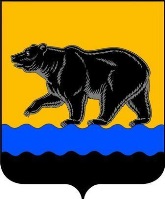 Проект	ДУМА ГОРОДА НЕФТЕЮГАНСКАР Е Ш Е Н И ЕО внесении изменения в решение
Думы города Нефтеюганска «О налоге на имущество физических лиц»Принято Думой города___________2023 годаВ соответствии с главой 32 Налогового кодекса Российской Федерации, Федеральным законом от 06.10.2003 № 131-ФЗ «Об общих принципах организации местного самоуправления в Российской Федерации», Закона Ханты-Мансийского автономного округа - Югры от 17.10.2014 № 81-оз «Об установлении единой даты начала применения на территории Ханты-Мансийского автономного округа - Югры порядка определения налоговой базы по налогу на имущество физических лиц исходя из кадастровой стоимости объектов налогообложения», руководствуясь Уставом города Нефтеюганска, заслушав решение комиссии по бюджету и местным налогам, Дума города решила:1.Внести в решение Думы города Нефтеюганска от 28.10.2020 № 849-VI «О налоге на имущество физических лиц» (с изменениями от 27.04.2022 № 127-VII, 29.06.2022 № 172- VII) следующие изменения:1.1.Преамбулу изложить в следующей редакции:«В соответствии с главой 32 Налогового кодекса Российской Федерации,  Федеральным законом от 06.10.2003 № 131-ФЗ «Об общих принципах организации местного самоуправления» в Российской Федерации, Закона Ханты-Мансийского автономного округа - Югры от 17.10.2014 № 81-оз «Об установлении единой даты начала применения на территории Ханты-Мансийского автономного округа - Югры порядка определения налоговой базы по налогу на имущество физических лиц исходя из кадастровой стоимости объектов налогообложения», руководствуясь Уставом города Нефтеюганска,  заслушав решение комиссии по бюджету и местным налогам, Дума города  решила:».1.2.Первый абзац пункта 1 изложить в следующей редакции:«1.Установить на территории города Нефтеюганска налог на имущество физических лиц, особенности определения налоговой базы, налоговые льготы дополнительно к льготам, предусмотренным Налоговым кодексом Российской Федерации, основания и порядок их применения налогоплательщиками. 1.3.Пункт 1 дополнить абзацем вторым и третьим следующего содержания:«Налоговая база в отношении объектов налогообложения определяется исходя из их кадастровой стоимости с учетом особенностей, установленных статьей 403 Налогового кодекса Российской Федерации.».Налоговые ставки устанавливаются в следующих размерах:».1.4.В пункте 2.1 слова «100%» заменить словами «100 процентов».1.5.В пункте 2.2 слова «50%» заменить словами «50 процентов».1.6.В подпункте 3 пункта 3.3 слова «оборудованных помещений, сооружений» заменить словами «оборудованное помещение или сооружение».1.7.В подпункте 4 пункта 3.3 слова «хозяйственных строений или сооружений» заменить словами «хозяйственное строение или сооружение».2.Опубликовать решение в газете «Здравствуйте, нефтеюганцы!»                        и разместить на официальном сайте органов местного самоуправления города Нефтеюганска.3.Решение вступает в силу по истечении одного месяца со дня его официального опубликования.Глава города Нефтеюганска				Председатель Думы 						          города Нефтеюганска		________________   Э.Х.Бугай			____________М.М.Миннигулов__________________ 2023 года№ ________